基本信息基本信息 更新时间：2024-03-31 19:14  更新时间：2024-03-31 19:14  更新时间：2024-03-31 19:14  更新时间：2024-03-31 19:14 姓    名姓    名朱鑫朱鑫年    龄23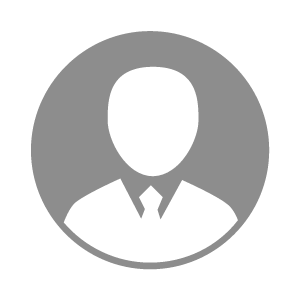 电    话电    话下载后可见下载后可见毕业院校周口师范学院邮    箱邮    箱下载后可见下载后可见学    历本科住    址住    址期望月薪5000-10000求职意向求职意向会计,出纳会计,出纳会计,出纳会计,出纳期望地区期望地区不限不限不限不限教育经历教育经历就读学校：周口师范学院 就读学校：周口师范学院 就读学校：周口师范学院 就读学校：周口师范学院 就读学校：周口师范学院 就读学校：周口师范学院 就读学校：周口师范学院 工作经历工作经历自我评价自我评价其他特长其他特长